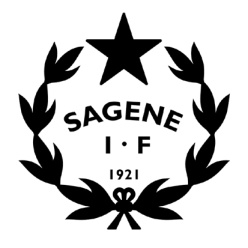 Tid: 		28.10.2020 kl. 18 -20.Sted:		Klubbhuset, eller digitalt på Google meet her: https://meet.google.com/vgo-jyxs-ouk Inviterte:	Lederne av alle avdelingene.Frafall: 	 	BrytingSAKSLISTE Åpning av møtetGodkjenning av innkalling.Vedlegg: Innkalling møte ledergruppa 28.10.2020.Vedtak: Innkallingen godkjennes med den ekstra sak: 44/20 Jubileumskomiteen orientererGodkjenning av protokollerVedlegg: Protokoll møte ledergruppa 30.09.2020Vedtak: Protokollene godkjennes uten anmerkninger.  Vedtakssaker Jubileumskomiteen orienterer (Arvid) Vedtak: Arvid Sivertsen orienterte om jubileumskomiteens arbeid, og ba avdelingene om følgende: Å utnevne en jubileumskontakt som komiteen kan ha direkte dialog medÅ komme med forslag til kandidater til «drakt nr 100» fra egen avdeling, senest ila februar 2021. Å finne ut og lage liste over hvem i egen avdeling som er æresemedlemmer eller har fått andre hedersbevisninger. Status i avdelingene – Runde rundt bordet (gjennomgang kartleggingsskjema avdelingene).  Oppsummering: Drift: Isleggingen er forsinket pga bytting av rør pga rust, er egentlig klart nå men pga varmen har BYM vedtatt å skru av og vente på kaldere vær, Bjølsen kunstgress har vinterdrift 1/11, Bjølsenhallen er det alltid mye å ta tak i. Allidrett/turn: Jevn og god rekruttering, er mye arbeid med å tilrettelegge ift smittevern, får mye skryt, turn er på gang men mangler litt på trenersiden og litt på utstyrssiden, halloweentrening. Innebandy: Alle er i gang for barn og ungdom, bortsett fra miniene. J19 sliter i en serie med kun elitelag, mulig å endre til J17 serien, seniorene trener sammen alle sammen. Bandy: Ansatt jentetrener for nytt jentelag, flere nye lag som vi er spent på om vi får ordentlig i gang, godt i gang med planlegging av bandyskole men avventer å markedsføre til vi vet når isen er klar, utlån av utstyr er vanskelig nå så mulig vi må lage pakker, seriespill for A-laget henger i en tynn tråd, som vanlig har vi kranglet med Skeid ang treningstider. Landhockey: Minirunde søndag, deltok med G12 lag og vant alle kampene, alle trener 2 ganger i uka, funker på Fernanda (flink tilsynsvakt), ingen rekruttering fra landhockeyskolen, bestille utstyr SPS. Tennis: I gang innetrening på 3 ulike lokaler, ca 10- 15 nye medlemmer med videre fra tennisskolen. Rugby: Juniorene er i gang og rekrutterer godt, seniorene har ingen trening, Si fra når avklart tid BH. Quidditch: Trener med 1 meters avstand, ellers samme som sist. Sykkel: Vinterdvale. Noe aktivitet på app/rullesystem. Smittevern i Sagene IF  – Oppdatering av regler/rutiner etter nye smitteverntiltak. Vedtak: Sagene IF har oppdatert sine smittevernregler og rutiner, slik at de er i tråd med regjeringens og byrådet siste innstrammingstiltak: Det er ingen endringer i regler for selve idrettsaktiviteten, her er alt som før. Det er noen små endringer/skjerpinger for øvrig aktivitet i anleggene: Det er kun lov med 20 personer på arrangementer (før var det 50). Vi skal kun leie ut til møter/selskap som er 20 stk eller mindre. Møter i klubben som har mer enn 20 deltakere skal avholdes digitalt. Det anbefales at det ikke er publikum tilstede på trening og arrangementer. Alle kamper i alle idretter i alle anlegg vil gjennomføres uten publikum. Det skal være minst mulig foreldre tilstede på aktiviteten, de skal oppfordres til å levere/hente barn utenfor anlegget.Det ble en del diskusjon om dette, og DL skal hente inn en tydeligere avklaring fra idrettskretsen. Publikum/foreldre som må være tilstede skal ha munnbind om de ikke klarer å holde 1m avstand. Det oppfordres til bruk av munnbind i/ved dersom det er utfordrende å holde 1m avstand.Det oppfordres til minimal bruk av garderobe, både ved trening og arrangement.All info på sageneif.no er oppdatert iht endringene og oppdatert info er er publisert i våre kanaler i sosiale medier. Avdelingene bes ta et større ansvar for at deres egne medlemmer får informasjon om smittevernreglene som gjelder til enhver tid. Budsjett 2020 og 2021 - Revidering budsjett 2020, status budsjett 2021, nytt verktøy?Vedtak: Avdelingene må revidere sine budsjetter for 2020 i tråd med styrevedtak, siste frist 20/11. Alle avdelinger er i gang med sitt budsjettarbeid for 2021, og skal be DL om hjelp ved behov. DL skal legge inn tall for anleggsdelen (i alle avdelinger) så snart riktige tall foreligger fra BYM. Ledergruppa stiller seg bak:Innfasing av rapporterings- og budsjetteringssystemet One stop Reporting. Inkluderingen av kontrollkomiteen v/ Line Eikelenbom i budsjettarbeidet generelt og i likviditetsbudsjetteringen/styringen spesielt. Strateg 2020-2022  – Status og veien videre?Vedtak: DL gjennomgår status på klubbens strategiarbeid og hvordan vi ligger an ift målene i strategien, og ledergruppa tar dette til orientering. Ledergruppa påpeker at klubben har hatt mindre fokus enn vanlig på strategiarbeidet fordi mye tid har gått med til håndtering av Korona. Styret har startet arbeidet med ny strategi 2021- 2023 som skal vedtas av årsmøtet 2021, og avdelingene vil bli bedt om å komme med innspill på budsjettkonferansen i januar. Nytt medlemssystem og ny nettside? – Innspill til kravsspesifikasjon? Vedtak: DL har fått i oppgave av styret å gjøre en vurdering av om klubben bør bytte leverandør av nettside og/eller medlemssystem, og arbeidet med å lage en kravspesifikasjon med klubbens ønsker/behov er i gang. Avdelingene inviteres til å komme med sine innspill til kravspesifikasjonen, enten på epost til DL eller direkte i det påbegynte dokumentet i lenken i saksoverskriften. Orienteringssaker Faste saker som settes opp på hvert møte: Treningstider innendørs og utendørs 2020/2021 – Endeling fordeling! Bookingsystem for tennisbanene – Matchi!Regnskapsrapport pr. 30. september 2020 Rapport utestående fordringer.Kartleggingsskjema avdelingene.Avviksrapportering HMS.Vedtaksprotokollen.MØTEPLAN 2020Hver siste onsdag i måneden, unntatt juli og desember. Neste møte: Onsdag 30. september kl. 18- 20 i klubbhuset. SAKER FREMOVER:Oppfølging av utbygging av Voldsløkka sør Teoretisk brannøvelse 2020Rehabilitering av tennisbanene - drift. Plan rekrutterings- og inkludering høst 2020Planlegge sommeren 2020Allidrett/turn – Mål og organisering? Treningstider vinter 2020/2021Nye idretter – Håndball?  Dans, Judo?100- års jubileum.Budsjett 2021Plan inkluderings- og rekruttering 2021Nye nettsider og nytt medlemssystem.Møte- og  kursplaner 2021.GDPR – nye personvernregler i Sagene IF. Orra- rutiner.Fornye Anti-doping policyRevidering årshjul (AU)